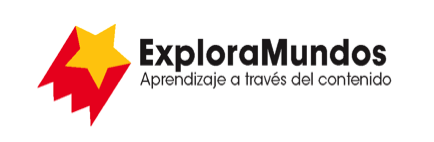 Niveles N, O, P: Investigaciones
Mariposas monarca: La gran migraciónParte 3: Anota los datosBusca una forma de anotar la información que te permita ver patrones en los datos.¡Adáptala a tu información!Cuando termines, asegúrate de guardar este archivo.MesGeneración¿Dónde están?¿Adónde van?Noviembre–marzoEsperan para migrar al norte cuando cambie el clima.Abril–mayoViajan al norte.Junio–agostoAlgunas viajan más al norte y otras se quedan donde están.Septiembre–octubreViajan al sur.NoviembreSe quedan donde están hasta la primavera.